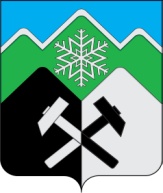 КЕМЕРОВСКАЯ ОБЛАСТЬ - КУЗБАССТАШТАГОЛЬСКИЙ МУНИЦИПАЛЬНЫЙ РАЙОНАДМИНИСТРАЦИЯТАШТАГОЛЬСКОГО МУНИЦИПАЛЬНОГО РАЙОНАПОСТАНОВЛЕНИЕот «_____» ________  2023  № ____ Об утверждении муниципальной программы«Развитие внутреннего и въездного туризма на территории Таштагольского муниципального района» на  2024-2026 годы»      В соответствии с Федеральным законом от 06.10.2003 № 131-ФЗ «Об общих принципах организации местного самоуправления в Российской Федерации», статьей 179 Бюджетного кодекса Российской Федерации, руководствуясь  Уставом Таштагольского муниципального района,  в целях развития внутреннего и въездного туризма на территории  Таштагольского муниципального района, администрация Таштагольского муниципального района, постановляет:1. Утвердить муниципальную программу «Развитие внутреннего и въездного туризма на территории Таштагольского муниципального района» на 2024-2026 годы, согласно приложению № 1 к настоящему постановлению.2. Пресс-секретарю Главы Таштагольского муниципального района (М.Л. Кустова)  разместить настоящее постановление на официальном сайте администрации Таштагольского муниципального района  в информационно-телекоммуникационной сети «Интернет». 3. Контроль за исполнением постановления возложить на Первого заместителя Главы Таштагольского муниципального района по экономике С.Е.Попова. 4. Настоящее постановление вступает в силу с момента  подписания и распространяет свое действие на правоотношения, возникшие с 01.01.2024г.Глава Таштагольского  муниципального района		                      	     	   А.Г. ОрловПриложение №1 к постановлению администрации Таштагольского муниципального района от «___» _______  2023  № ____ Муниципальная программа«Развитие внутреннего и въездного туризма на территории Таштагольского муниципального района» на  2024-2026 годыПАСПОРТМуниципальной программы«Развитие внутреннего и въездного туризма на территории Таштагольского муниципального района» на  2024-2026 годы1. Содержание проблемы и необходимость ее решения программными методамиТуризм - это одна из важнейших сфер деятельности современной экономики, нацеленная на удовлетворение потребности людей в отдыхе и рекреации и повышение качества жизни населения. Современная индустрия туризма является одной из крупнейших, высокодоходных и наиболее динамичных отраслей мирового хозяйства. Развитие туризма оказывает стимулирующее воздействие на такие секторы экономики, как транспорт, связь, торговля, строительство, сельское хозяйство, производство товаров народного потребления, поддерживает отечественного производителя товаров и услуг. Способствует созданию значительного количества рабочих мест, увеличению налогооблагаемой базы и поступлений средств от налогов в бюджеты всех уровней власти. Следует отметить, что важнейшими факторами, оказывающими влияние на доходность туризма, являются природно-климатические и историко-культурные ресурсы.Таштагольский муниципальный район расположен на юге Кемеровской области-Кузбассе, в верховьях рек Кондомы и Мрасcу. Граница Таштагольского муниципального района установлена Законом Кемеровской области от 17.12.2004 года № 104-03 «О статусе и границах муниципальных образований».Общая площадь района составляет 11,6 тысяч  квадратных километров или 12,1% территории Кемеровской области-Кузбассе.На территории Таштагольского муниципального района образовано 10 муниципальных образования: 6 городских и 4 сельских поселений.Численность постоянно проживающего населения Таштагольского муниципального района на 01.01.2023г составляет 49596  человек. Расселение населения обусловлено расположением Западно-Сибирской железной дороги, которая соединяет район с соседними территориями, обеспечивая выход к Транссибирской железнодорожной магистрали, а также автомобильной дороги с твердым покрытием «Кемерово – Новокузнецк – Кузедеево – Таштагол», которая обеспечивает внешнеэкономические и внутрирайонные связи Таштагольского муниципального района.Малое количество промышленного производства играет положительную роль в сохранении природного комплекса и экологического климата в районе. Преобразование среды проживания населения, в том числе за счет развития инфраструктуры туризма и отдыха, приобретает особую актуальность. Территория, прилегающая к городу Таштагол представляет собой  горно-таежную местность, где природой созданы уникальные условия для развития горнолыжного туризма – великолепный ландшафт, многолетние снежники, яркие альпийские луга, узкие речные долины, обширные леса, большая продолжительность устойчивого снежного покрова и великолепные горнолыжные склоны. Снежный покров на вершинах этих гор сохраняется до августа месяца. Рельеф местности – среднегорный, преобладающие высоты – 500- над уровнем моря. Высшие точки – гора Мустаг (), гора Зеленая ().Климат континентальный, с длинной холодной зимой и коротким, но теплым летом. Средняя температура января –18ºС, июля +16ºС. Устойчивый снежный покров держится с ноября по десятые числа мая. В среднем толщина снежного покрова составляет . Снег уникальный – легкий и летящий «холодный» снег, которым могут похвастаться немногие горнолыжные курорты мира. Такой снег полностью исключает возможность схода лавин, поскольку на поверхности не образуется снежного наста. На горе не зафиксировано сходов лавин. Это делает  спортивно - туристический комплекс «Шерегеш» безопасным и комфортным местом для любителей активного отдыха.Зимний туризм развивается на г. Зеленая, которая расположена рядом с пгт. Шерегеш. Спортивно - туристический комплекс «Шерегеш» – это крупнейший за  Уралом спортивно-развлекательный горнолыжный комплекс российского значения, с выходом в перспективе на мировой уровень. На  СТК «Шерегеш» уже создана вся необходимая инфраструктура для комфортного отдыха и занятий спортом.           Туристические объекты СТК «Шерегеш»:Гостиницы, отели - 93, Кафе, рестораны – 103,Прокаты – 30, Стоянки -15, Подъемники - 19 и 2 траволатора, Горнолыжные трассы: -31, Снегоходные трассы -3.Количество туристов в 2022 составило 2723,828 тыс. человек. Также зимний туризм развивается на горе Туманная. В зимнее время 2022-2023гг. на горе отдохнуло 5,617 тыс. человек, в летний сезон посетило гору 5,984 тыс. человек.  На территории нашего района развит и летний туризм. Горная Шория представляет собой удивительный уголок природы. Множество кристально чистых горных ручейков впадают в реки Кондома и Мрас-Су. Сплавы, пешие и конные походы пользуются огромной популярностью у гостей и жителей Таштагольского муниципального района. Только за летний сезон 2022 года, таким образом,  отдохнуло  380 тыс.  человек.В настоящее время в п. Усть–Кабырза принимает гостей музей «Гулаг». Работают базы отдыха – «Мрас-Су», «Таежный Карчит», «Уют», кардоны «Карчит», «Медная», «Кабук». В летний период туристам предлагаются различные водные и пешие маршруты.В п. Темир-Тау действует зона отдыха «Голубой пруд», дайв-клуб «Наяда». И все же это не может удовлетворить спрос туристов, поэтому необходимо обустройство берегов, строительство новых кордонов, гостиниц, кемпингов с необходимыми условиями проживания для отдыхающих.В п. Каз работает  оздоровительный центр «Кедр» на 140 мест он     работает летом и зимой.В г. Таштаголе функционирует профилакторий «Ромашка». В зимнее время проходят оздоровительный комплекс и отдыхает 8900 человек, в летний период 9123 человек. Будущее Горной Шории –  в развитии туризма и оно закладывается сегодня.Особо охраняемые природные территории занимают 21,5% площади района (это самый высокий показатель в Кемеровской области-Кузбассе). Представлены они землями «Шорского национального парка», которые созданы для охраны и восстановления редких и находящихся под угрозой исчезновения видов животных, рыб, растений, деревьев.Бесценны природные богатства Таштагольского муниципального района. На территории района находится большое количество рек (Мрас- Су, Кабырза, Кондома, Пезас). Реки имеют огромный туристический потенциал, который наиболее ярко выражен в период летних отпусков. На территории района расположено более 120 памятников истории и культуры, архитектуры. В районном центре в городе Таштагол действует муниципальное учреждение культуры «Музей этнографии и природы Горной Шории. Музей располагает 2 экспозиционными залами, ежегодно его посещает более 10000 человек. Для посетителей музея проводятся экскурсии, тематические мероприятия и музейные уроки. Обладая богатой историей, культурными традициями, живописными природными ландшафтами, район имеет возможность развития приоритетных направлений туризма: культурно-познавательного, экологического, событийного, сельского туризма, в том числе:- сельский туризм - это сектор туристической отрасли, ориентированный на использование природных, культурно-исторических и иных ресурсов сельской местности и ее специфики для создания комплексного туристского продукта. Обязательным условием для реализации данного продукта является то, чтобы средства размещения туристов находились в сельской местности. - культурно-познавательный туризм: разработка маршрутов по району с целью проведения экскурсий по объектам культурного наследия, памятникам истории и культуры, посещения музеев, изготовление сувенирной продукции;- событийный туризм: Фестиваль «Грелка Фест», «Гонка героев», «Окрашено» арт-фестиваль, шорский национальный праздник «Альгудек -  пайрам», фестиваль «Кедр» и т.д.;- экологический туризм: разработка туристических маршрутов с целью посещения памятников природы, природных охраняемых зон.Создание туристической инфраструктуры в поселениях Таштагольского района будет способствовать:усилению самобытного и привлекательного облика районного центра и поселений;развитию активного (рыбалка, охота) и сельского туризма;улучшению социального климата;организации досуга всех категорий населения;привлечению инвестиций в район для развития туристической инфраструктуры на территориях рекреационного назначения; возрождению и сохранению культурно-исторических достопримечательностей, памятников природы, сельских традиций, народных ремесел и т.п.; просвещению туристов и жителей района по проблемам взаимодействия человека с природой в целях повышения уровня экологического образования, сохранения окружающей среды;организации подготовки и повышения квалификации предпринимателей и персонала туристических хозяйств; совершенствованию нормативно-правовой базы туризма.Необходимо создать все предпосылки для становления и развития туристической сферы деятельности.Недостаточно уделяется внимание созданию рекламы туристской привлекательности района: изданию полиграфической продукции, организации туров, размещению информации на Интернет-сайтах о районе и туристических услугах.Необходимо организовать работу по объединению усилий с предпринимателями района по восстановлению приоритетных культовых объектов культурного наследия, расположенных на территории района, привлечению новых партнеров, инвестиций для развития туризма в районе, производству рекламной и сувенирной продукции.Одной из важнейших составляющих развития туристической индустрии является подготовка кадров, для этого необходимо проводить обучающие семинары для населения и предпринимателей по развитию туризма в районе. Направлять специалистов на обучающие курсы с целью получения знаний по развитию туризма.                                          2. Цели и задачи  Программы2.1. Основная цель Программы - создание благоприятных условий для устойчивого развития внутреннего и въездного туризма на территории Таштагольского муниципального района.2.2. Для достижения поставленной цели необходимо обеспечить решение следующих задач:создание условий для развития туристической привлекательности Таштагольского муниципального района;разработка и реализация рекламно-информационного обеспечения туристской сферы;развитие межмуниципального и межрегионального сотрудничества в области туризма;развитие культурно-исторического туризма;развитие въездного туризма; развитие событийного туризма;улучшение качества обслуживания туристов на основе конкуренции;поддержка развития предпринимательства в сфере туризма.Решение поставленных задач определит системный подход в становлении и развитии туристической индустрии в районе. Реализация Программы позволит удовлетворить запросы и интересы населения, увеличить поток туристов, способствовать увеличению количества занятых в сфере туризма предприятий, предпринимателей, граждан, повышению качества жизни населения, превращению туризма в отрасль экономики, приносящую определенный доход.3. Система программных мероприятийОрганизация работ по благоустройству, разработка карты, установка рекламных щитов, издание рекламно-информационной продукции, размещений информационных вывесок, проведение районного конкурса, разработка и организация маршрутов.4. Ресурсное обеспечение программы	Финансирование мероприятия программы осуществляется  за счёт средств местного бюджета и составляет 1200 тыс. рублей, в том числе по годам:2024 год – 400,00 тыс. рублей,2025 год – 400,00 тыс. рублей,2026 год -  400,00 тыс. рублей.Объемы финансирования подлежат ежегодному уточнению, исходя из возможностей бюджетов на соответствующий финансовый год.В целях содействия в реализации мероприятий Программы возможно дополнительное финансирование из иных не запрещенных законодательством источников.5. Оценка эффективности реализации программы Сведения о планируемых значениях целевых показателей(индикаторов) муниципальной программы6.  Организация управления программой  и контроль за ходом ее реализацииДиректор Программы несет ответственность за реализацию и конечные результаты Программы, рациональное использование выделяемых на ее выполнение финансовых средств, организует управление реализацией   Программы.Директор Программы по окончанию года разрабатывает и составляет отчет о реализации Программы.Исполнитель и директор Программы несут ответственность за целевое использование бюджетных средств, выделяемых на реализацию Программы.7. Программные мероприятияНаименование муниципальной программыМуниципальная  программа «Развитие внутреннего и въездного туризма на территории Таштагольского муниципального района» на 2024-2026 годы (далее - Программа) Директор муниципальной программы Первый заместитель Главы Таштагольского  муниципального района по экономике С.Е.ПоповОтветственный исполнитель (координатор) муници-пальной программыНачальник отдела по туризму администрации Таштагольского муниципального района Исполнители муниципальной программыОтдел по туризму администрации Таштагольского муниципального районаЦели муниципальной программы- Создание благоприятных условий для устойчивого развития внутреннего и въездного туризма на территории Таштагольского муниципального района.Задачи муниципальной программы- Создание условий для развития туристической привлекательности Таштагольского муниципального района;- Разработка и реализация рекламно-информационного обеспечения туристской сферы;- Развитие межмуниципального и межрегионального сотрудничества в области туризма;- Развитие культурно-исторического туризма;- Развитие въездного туризма; - Развитие событийного туризма;- улучшение качества обслуживания туристов на основе конкуренции;- Поддержка развития предпринимательства в сфере туризма.Срок  реализации муниципальной программы2024-2026 годыОбъемы и источники финансирования муниципальной программы в целом и с разбивкой по годам ее реализации Общая потребность в финансовых ресурсах в части  реализации  мероприятий Программы на 2024-2026г.г. 1200 тыс. рублей:  Средства местного бюджета – 1200 тыс. рублей, в том числе по годам:2024 год -  400 тыс. рублей,2025 год -  400 тыс. рублей,2026 год -  400 тыс. рублей. Ожидаемые конечные результаты реализации муниципальной программы - Количество информационных вывесок, указателей на английском языке согласно туристкой символике в местах туристского показа и на объектах транспортной инфраструктур увеличится в 8 раз;- Количество объектов, оказывающих туристические услуги, увеличатся в 1,5 раза;- Количество туристов, посетивших культурно – исторические объекты, увеличатся в 2 раза; - Количество рекламно-информационных изданий увеличится в 2 раза;- Объем платных туристских услуг, оказанных населению, вырастет до 1,7 раза;- Численность граждан, размещенных в коллективных средствах размещения, увеличится в 1,5 раза№ п/пНаименование показателя (индикатора) долгосрочной целевой программыЕдиница измерения2024 год2025 год2026год6781Количество информационных вывесок, указателей на английском языке согласно туристкой символике в местах туристского показа и на объектах транспортной инфраструктур  единицы4682количество объектов, оказывающих туристические услугиединицы4683количество туристов, посетивших культурно – исторические объектыединицы8500900095004количество проведенных выставочно -ярморочных мероприятий единиц4565количество рекламно-информационных изданийединицы1214166количество отремонтированных памятников истории и культурыединиц2347объем платных туристских услуг, оказанных населениюпроценты121416Наименование подпрограммы, мероприятия; источники финансированияОбъем финансовых ресурсов, тыс. рублейОбъем финансовых ресурсов, тыс. рублейОбъем финансовых ресурсов, тыс. рублейОбъем финансовых ресурсов, тыс. рублейНаименование подпрограммы, мероприятия; источники финансированияВсего2024г.2025г.2026г.12345Организация работ по благоустройству туристических зон60251322местный бюджет 60251322Разработка карты экскурсионных маршрутов15555местный бюджет15555Установка рекламных щитов со схемами расположения достопримечательностей района2551010местный бюджет2551010Издание рекламно-информационной продукции о туристических ресурсах района (справочник, буклеты, путеводители, календари туристических событий)3051015местный бюджет3051015Размещение информационных вывесок, указателей на английском языке согласно туристкой символике в местах туристского показа и на объектах транспортной инфраструктур94363523местный бюджет94363523Разработка и организация туристических маршрутов с целью посещения памятников природы, природных охраняемых зон, обустройство туристических маршрутов.76242725местный бюджет76242725Услуги по организации встреч официальных делегаций и инвесторов (аренда спецтехники, организация общественного питания в рамках встреч, аренда конференц-залов, оргтехники)900300300300местный бюджет900300300300Итого по программе 1200400400400местный бюджет1200400400400